MULTIPLATINUM BRITISH BREAKTHROUGH ARTIST NATHAN EVANS SHARES OFFICIAL VIDEO FOR LATEST SINGLE “TOLD YOU SO” WATCH THE OFFICIAL VIDEO [HERE]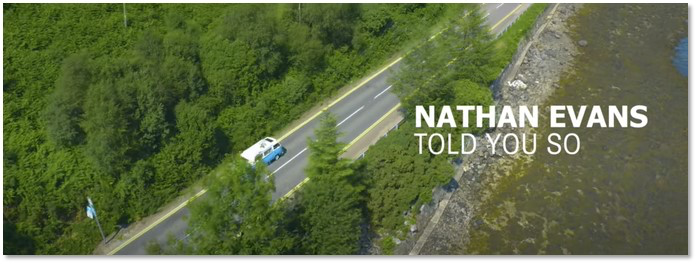 (LONDON, U.K., THURSDAY 12 AUGUST 2021) Today, multi-platinum British breakthrough singer-songwriter Nathan Evans shares the official video for latest single, “Told You So” via Polydor; the same single that Zoe Ball, OJ Borg and Sara Cox on BBC Radio 2 have championed since its inception. The official video opens with Nathan standing on the side of the road in Glen Coe hitchhiking across various idyllic locations across Scotland in a bid to get home. Nathan eventually reaches his hometown of Airdrie, assembling a cast of his genuine family and friends to whom he performs an intimate gig. The new video marks Evans’ arrival: a transition from TikTok to international pop-stardom and is available to watch [HERE]. To celebrate the release of the video, Nathan says: “Thank you, guys, so much on all the support so far with Told You So It has been so overwhelming but also absolutely amazing. Some of the locations in the new music video are beautiful. We spent nearly a full day down by Loch Lomond and a place called Arrochar, and the footage just looks amazing. Loch Lomond is always beautiful. We also went back to my roots and spent a good day filming in Airdrie to get a good sense of home in there too, it looks outstanding. I cannot wait for you all to see the new video! Personally, I love it and hope you all love it just as much as I do!”The release of his new video for the single that went onto chart in the Top 10 of the Music Moves Europe Talent charts follows the global success of “Wellerman”, the biggest selling domestic single of 2021 in the UK so far and first Scottish artist to have a debut #1 since 2007. Leading a new cultural movement of sea shanties, Nathan went onto to score a #1 in 10 countries including the UK while clocking up well over a staggering half a billion streams, quickly becoming the biggest Global hit from a British artist in 2021. It caught the attention of Brian May and Andrew Lloyd Webber with appearances around the globe on the likes of Good Morning America, Ant & Dec’s Saturday Night Takeaway, The BRITs and The Kelly Clarkson Show.In high demand, Nathan is set to play his first festival appearance on the main stage in front of 60,000 people at TRNSMT in Glasgow on 11 September where he will be in good company alongside NME Award winner Liam Gallagher and fellow Scots Primal Scream. Pre Covid he was performing to 60 people! He will later embark on a U.K. and Ireland wide tour which kicks off on 1 December in Dublin with dates scheduled throughout the U.K. including Manchester, London, and his home city of Glasgow with 13 dates also across Europe into 2022. Tickets are on sale now at https://www.livenation.co.uk/. See below for Nathan Evans’ full live schedule.On his upcoming lives shows, Nathan says: “Can’t believe I can actually say that I’m going on tour! Not just a UK tour but also a European tour, that’s mind blowing to me, still can’t believe it! Can’t wait to eventually meet everyone who has supported me on this amazing journey and put some faces to names, it’s going to be amazing!”2021 UK & IRELAND TOUR DATES11 September 2021                         Glasgow, U.K. 			TRNSMT01 December 2021                           Dublin, Ireland                           	Academy 206 December 2021                           Manchester, U.K.                   	The Deaf Institute08 December 2021                           London, U.K.                              	Colours09 December 2021                           Milton Keynes, U.K.		Unit Nine12 December 2021                           Glasgow, U.K.                             	King Tut’s Wah Wah Hut13 December 2021                           Edinburgh, U.K.                          	The Caves14 December 2021                           Glasgow, U.K.                             	King Tut’s Wah Wah Hut16 December 2021                           Aberdeen, U.K.                           	The Tunnels19 December 2021                           Coventry, U.K.                             	Rialto Plaza2022 EUROPEAN TOUR DATES08 January 2022                                Paris, France                             	La Maroquinerie09 January 2022                                Antwerp, Belgium                      	Kavka Oudaan12 January 2022                                Cologne, Germany                    	Luxor13 January 2022                                Munich, Germany                      	Ampere München14 January 2022                                Zurich, Switzerland                   	Papiersaal16 January 2022                                Berlin, Germany                        	Gretchen17 January 2022                                Hamburg, Germany                   	Knust19 January 2022                                Copenhagen, Denmark            	Lille Vega20 January 2022                                Stockholm, Sweden                  	Obaren21 January 2022                                Oslo, Norway                             	John Dee23 January 2022                                Helsinki, Finland                        	Tavastia24 January 2022                                Tallinn, Estonia                          	Fotografiska Tallinn25 January 2022                                Vilnius, Lithuania                       	Menu fabrikas LoftasAbout Nathan EvansAs breakout’s go, Nathan Evans’ is remarkable. Just six months ago, the 26-year-old was a Glasgow postman. Today, he’s a certified multi-platinum recording artist; the breakthrough British act behind the UK’s biggest selling domestic single of the year.

Now signed to Polydor / Interscope, his second single released 25 June - “Told You So” – a sure fire soundtrack to the summer, set to become his next unstoppable anthem as lockdown lifts. 

Evans single-handedly captured the world’s attention with his masterful harmonies when he uploaded a traditional sea shanty to TikTok. Remixed by 220 KID & Billen Ted, it quickly became his debut single, Wellerman, which turned into an instant international sensation: topping the charts in ten countries while clocking up well over a staggering half a billion streams. Evans has “soared into the stratosphere”, said Rolling Stone.

“It’s like I’ve been standing in the middle of a tornado,” says Evans, “watching everything around me be thrown around. The last few months have been a dream, hearing my voice all over the globe. 
Now Evans is in the studio, working on his debut album, and this summer he’ll play a series of festivals before embarking on a 21-date European tour. 

“It’s been fun to ride the sea shanty wave, but I’ve spent years learning my craft as a musician. Now it’s time to share my own sound.”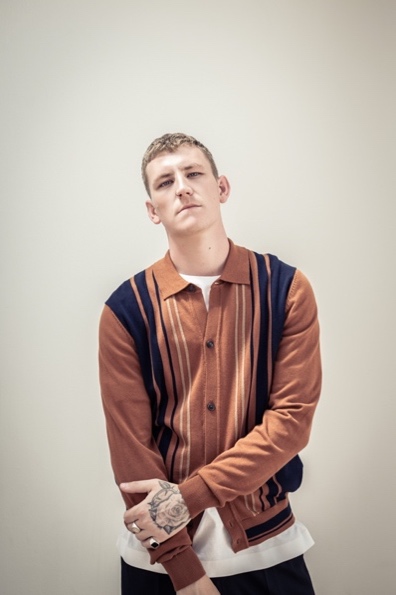 Connect with Nathan EvansFacebook | Instagram | Twitter | TikTok | YouTubeFor more information and press enquiries please contactWarren Higginswarren@chuffmedia.com